Legal PA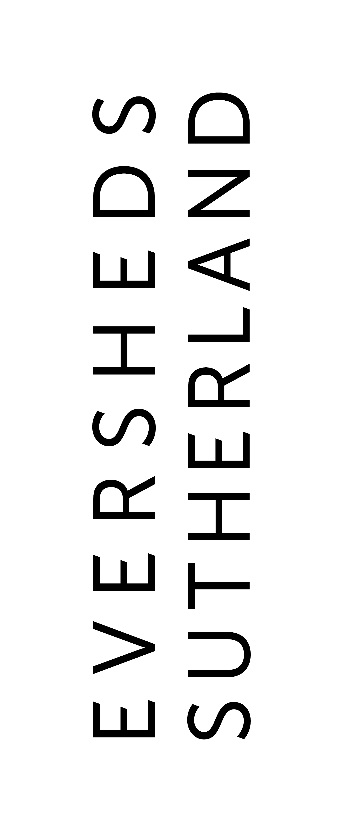 About Eversheds SutherlandEversheds Sutherland represents the combination of two firms with a shared culture and commitment to client service excellence. We are each known for our commercial awareness and industry knowledge and for providing innovative and tailored solution for every client. As a full service global practice, we act for the public and private sector across the UK, Europe, Middle East, Africa, Asia and the US providing legal advice to clients across its company commercial, human resources, litigation and dispute management, and real estate practices. With 69 offices across 34 countries worldwide, we have become one of the largest law practices in the world and a great place to work and develop your career.The TeamOur Corporate and Banking team is a leading practice. Thanks to our resources, we are able to adopt a much more multidisciplinary approach to the way that we do business that delivers efficiency and results. Our lawyers are also supported by experienced, sector-focused experts to provide an unrivalled and seamless international offering. 

The Company Commercial support team in Manchester consists of 6 Legal PA’s, 1 Evening PA, 1 Billing Coordinator, 1 Administration Assistant and 1 Apprentice who are responsible for supporting 46 fee earners ranging from Partner to Paralegals.Role PurposeThe role of Legal PA is to work closely with our fee earners, with a proactive approach, taking ownership of tasks through to completion and going above and beyond to fulfil business needs.Our Legal PA’s are responsible for a wide and varied range of tasks to support our business. We empower our people to stretch their skills and encourage ongoing personal and professional development, leading by example to junior team members. To increase motivation and help you succeed, we offer a variety of technical training and soft skills courses and are committed to a culture of continuous feedback. Why Us?Agile – Flexible working opportunitiesBenefits – Comprehensive benefits packageCorporate Social Responsibility (CSR) – Charitable trusts and volunteering Culture – Wellbeing, supportive, inclusive and diverseInnovation – Winner of a number of Innovation AwardsOpportunities – Development, mentoring, STEP training programme and secondmentsReputation – UK’s strongest law brandThe RoleSkills and ExperienceValuesTogether we areDiversity and InclusionAt Eversheds Sutherland, we recognise that having diverse talent across our business brings many benefits, and we are committed to accessing a wide range of views and thinking in all that we do. A culture of inclusion, where each person feels able to be their true self at work and reach their full potential is key. We recognise that bringing together the perspectives of individuals of all backgrounds, life experiences, preferences and beliefs is critical if we are to serve our global client base, people and communities as a leading global legal practice.We are happy to discuss any reasonable adjustments individuals may require at any stage of the recruitment process, and as part of joining our team. We are also open to talking about flexible working for our roles. Please get in touch with a member of our recruitment team if you would like to discuss anything or have any questions about the process and we will be happy to assist. Practice Group/Global Operations teamCompany CommercialFull time/Part timeFull TimeLocationManchesterComprehensive and proactive diary and travel management, anticipating future demands of team members and actions requiredOrganising and planning meetings, to include coordinating agendas and papers for internal and external meetings, booking travel and arranging for necessary equipment and refreshmentsManaging workflow of typing, making appropriate use of the firm’s outsourced serviceActing as liaison point for clients and colleaguesDealing and screening calls, delivering a positive client experienceAssisting with client queries during Fee Earner absences/mailbox management and forwarding on as necessaryBe a champion for process changesPaper and electronic filingProviding comprehensive financial administrative support to Legal Advisers; ensuring compliance with legal, firm wide and practice group specific policies and proceduresProactive billing and financial support including: monthly/quarterly billing runs, management of client accounts, resolving internal/external financial queries, preparation and submission or payment of third party invoices and dealing with incoming and outgoing moniesManaging the end to end file management processPitch/PowerPoint creation for Partners/Fee Earner group liaising with the marketing/pitch team as neededMarketing/business development, organising events, creating interaction working lists, flyers, communicating with attendees on requirements and dealing with the end to end processExperience of working within Corporate or BankingExperience of transactional workExperience of providing Secretarial/PA support to senior team membersExcellent communication, organisation and interpersonal skills, with the confidence to liaise with senior team membersSeeks to provide an outstanding level of client services at all times Excellent problem solving skills and using initiative, anticipates what is needed and takes appropriate actionDesire to strive and go the extra mileStrong team ethic; offer to support where necessaryGood relationship building skills, both internal and external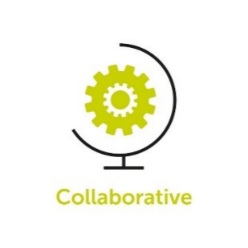 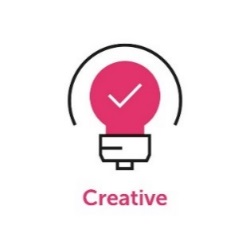 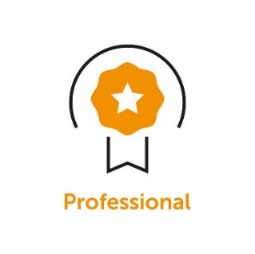 We leverage our collective talents for the benefit of our clients and each other and we prize teamwork and relationships.We are innovative and creative problem-solvers, providing an enhanced client and employee experience by not being bound by custom or convention.We deliver quality and excellence and act with the utmost integrity at all times.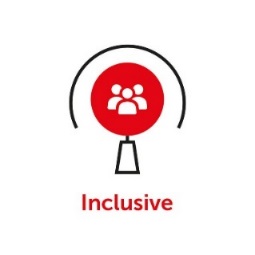 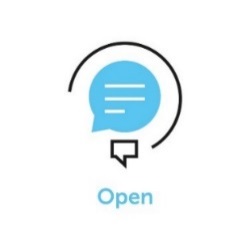 We foster a diverse and inclusive culture that places respect and support for everyone at its core and empowers all our people to fulfill their potential.We are approachable and nurture a culture of transparency and openness.